  C/O Aksarth Solutions Pte Ltd 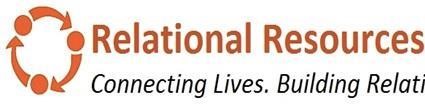 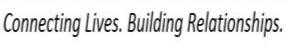 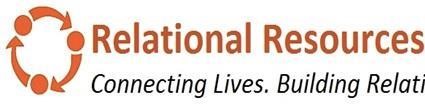 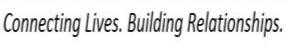 Reg: 201600462C  Tel: 63375153 HP: 91264281  Email: info@relationalresources.info Website: http://www.relationalresources.info Facebook: http://www.facebook.com/relational.resourcesInstagram: @relationalresources Request for a Quotation- 2024Billing Information:                                                                                                                                  Date:	 	 Name: School/ Organisation:   Delivery Address: Bank Details:                                                                                                    Account Name:  Aksarth Solutions Pte Ltd                                                                                                         DBS Account :   003-935202-6                                                                                                                                                                                                                                                                         Overseas Order: Payment to be made in advance TT (Inclusive of Delivery & Bank Charges)Self-Collection                      Delivery RESOURCES*Conditions Apply Resources Amount: _________________________Delivery Charges: ___________________________                           Total Amount _______________( Singapore Dollars)We have showroom @OG Albert Complex, #16-06, 60 Albert Street Singapore 189969, where you can visit to get ideas on the resources. By appointment only. Opening Hours: 10am to 6pm. (Sat, Sun, PH Closed)HP/Tel:                                                        Email:             Mode of Payment:  Cash / Cheque / Pay now / Bank Transfer /IfAAS                                          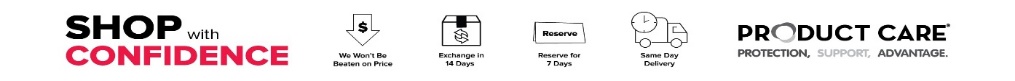 Found a lower price, we will match with a 2% discount*Delivery ChargesDelivery ChargesValue of the OrderCharges$1 - $67 $10$68 - $180 $15$181 - $350 $20$351 - $800 $25$801 and above $35No.TitlePrice$QtyTotal (SGD)12345678910